 I BRIVIDI IMMORALI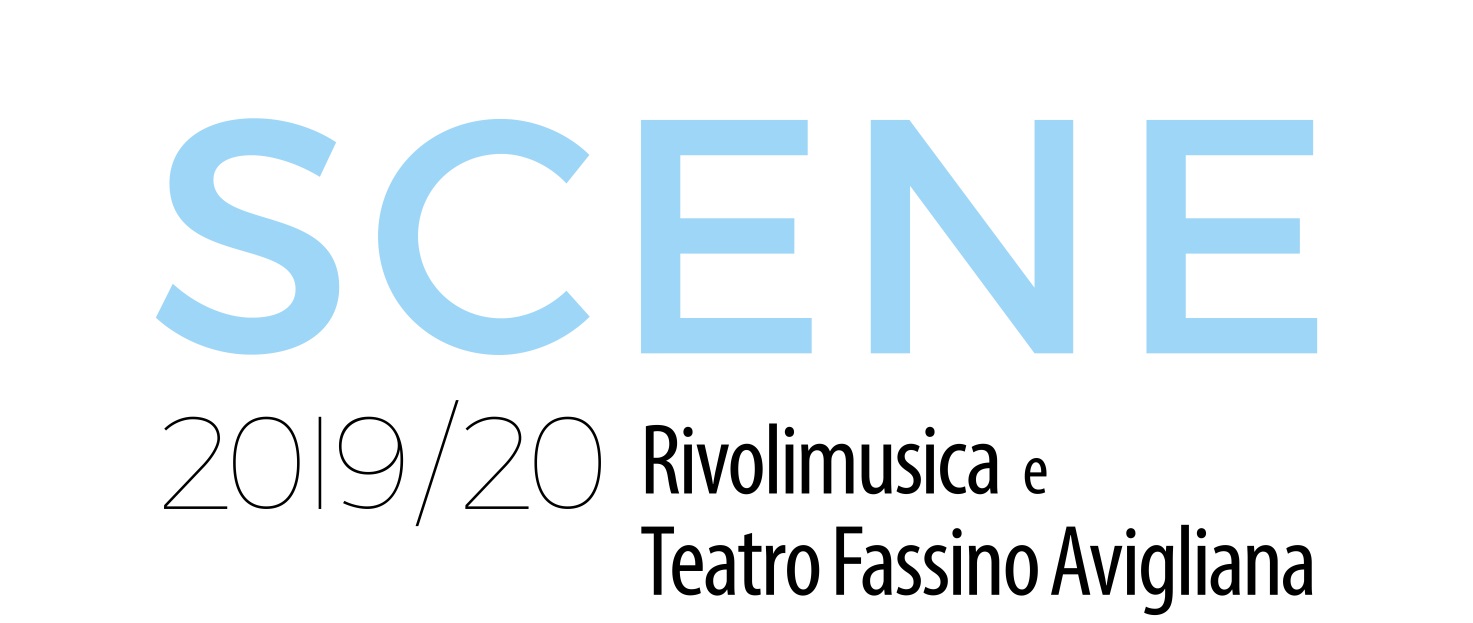 Laura MoranteSabato 9 novembre, Teatro Fassino di Avigliana, Ore 21.00Il Teatro Fassino di Avigliana riparte con una nuova stagione, dal titolo "Scene". Sabato 9 novembre la "prima" sarà con una una grande attrice, Laura Morante. Alla sua voce sarà affidato il racconto, tratto dal suo omonimo libro di successo. Con lei il musicista Maurizio Camardi che la accompagnerà al sax.Famiglie, coppie in crisi, omicidi e amici: storie di verità taciute che assumono, senza volerlo, le sembianze di una bugia. Tradimenti e paure alimentati da vecchi rancori o da accadimenti fortuiti, fraintendimenti e rimpianti serbati per anni che arrivano improvvisi a scompaginare le carte, a scrivere da capo un inizio o una fine, mandando all’aria ogni morale. Irregolari e spiazzanti, quasi si muovessero al ritmo di un’improvvisazione jazz, diversissimi eppure legati nel profondo, i “Racconti e interludi” di Laura Morante si spalancano come finestre spazzate da venti umorali su un mondo di relazioni e affetti, attraversato da una quotidiana violenza, piccola o grande. Ma sopra ogni cosa, su queste donne inquiete, fragili, contraddittorie, su questi uomini razionali e infantili, su bambini sognanti e feroci, su città familiari come case di campagna e case di campagna sterminate come continenti da esplorare, veleggia un’esatta, implacabile ironia che, nel disordine degli elementi, scova una bellezza insensata: la melodia disarmonica, imprevedibile e trascinante su cui il destino ci invita a ballare.Laura Morante, voce recitanteMaurizio Camardi, sax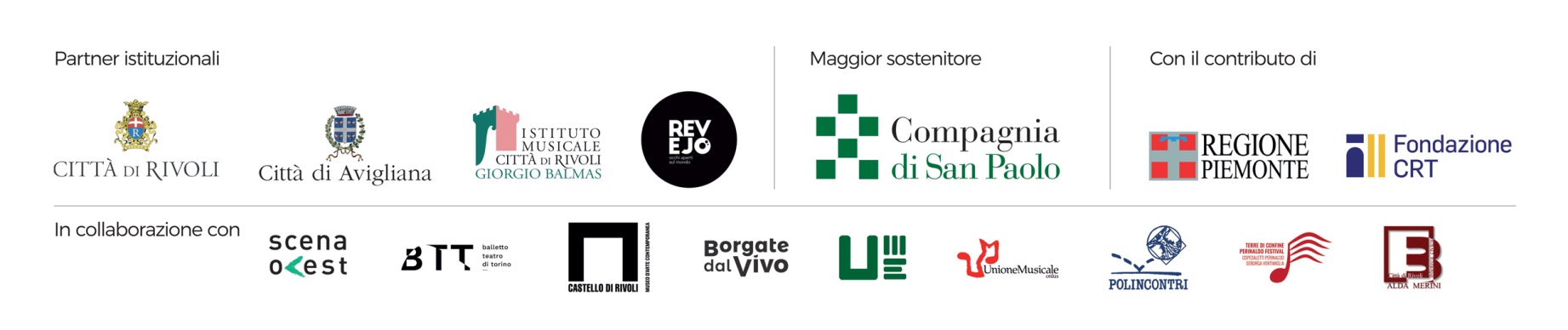 Biglietto: 15 euroinfo@teatrofassino.it tel. 3884251228prevendite su vivaticket.it